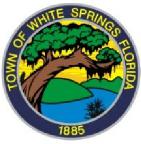 TOWN OF WHITE SPRINGS“On the Banks of the Suwannee River”___________________________________________________________-___________________AGENDARegular Council Meeting Town Hall Council ChambersTuesday, November 14, 20236:30 p.m.Call to Order, Invocation, and Pledge Allegiance to Flag Roll Call – Approval of Minutes:	October 17, 2023 – Special Council Meeting3.	Additions, Deletions, and/or Amendments to the Agenda  Financial Report : Richard Powell of Powell ConsultingPresentation – Karl Harmon of Powell & Jones, CPA  postponedCitizens from the floor: (Request form needed - 5min. limit)Old Business -  New Business: Proposed street  Proposed name change: Colonial Drive to Florida L. King Street –   Corey king and Joseph Williams 9.	Departmental/Administrative CommentsPublic:Departments:Council:  Adjourn: IF A PERSON DECIDES TO APPEAL ANY DECISION MADE BY THE TOWN COUNCIL, WITH RESPECT TO ANY MATTER CONSIDERED AT THIS MEETING, THAT PERSON WILL NEED A RECORD OF THE PROCEEDINGS, AND FOR PURPOSE THAT PERSON MAY NEED TO ENSURE THAT A VERBATIM RECORD INCLUDES THE TESTIMONY AND EVIDENCE UPON WHICH THE APPEAL IS TO BE BASED.  IN ACCORDANCE WITH THE AMERICANS WITH DISABILITIES ACT (ADA) PERSONS NEEDING SPECIAL ACCOMODATIONS TO PARTICPATE IN THE COUNCIL PROCEEDINGS SHOULD CONTACT THE TOWN CLERK’S OFFICE NOT LATER THAN THREE DAYS PRIOR TO THE MEETING.              Town Clerk, or   Designee                                                 MayorVanessa George, Town Manager/ Audre’ J. Ruise, Town Clerk10663 Bridge Street, White Springs, FL  32096Ph. 386.397.2310 l Fax 386.397.1542 l www.whitesprings.org l 